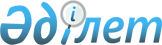 О внесении изменений и дополнений в Приказ Министра юстиции Республики Казахстан от 3 апреля 2002 года № 48 "Об утверждении Инструкции по проведению проверок государственных органов Республики Казахстан органами юстиции по соблюдению законодательства, регулирующего издание, применение, государственную регистрацию и опубликование нормативных правовых актов"
					
			Утративший силу
			
			
		
					Приказ Министра юстиции Республики Казахстан от 8 февраля 2005 года № 36. Зарегистрирован в Министерстве юстиции Республики Казахстан 10 февраля 2005 года № 3432. Утратил силу приказом и.о. Министра юстиции Республики Казахстан от 8 января 2013 года № 6

    Сноска. Утратил силу приказом и.о. Министра юстиции РК от 08.01.2013 № 6.    Руководствуясь статьей 7 Закона Республики Казахстан "Об органах юстиции", ПРИКАЗЫВАЮ: 

    1. Внести в Приказ Министра юстиции Республики Казахстан от 3 апреля 2002 года № 48 "Об утверждении Инструкции по проведению проверок государственных органов Республики Казахстан органами юстиции по соблюдению законодательства, регулирующего издание, применение, государственную регистрацию и опубликование нормативных правовых актов" (зарегистрированный в Реестре государственной регистрации нормативных правовых актов за № 1813, опубликовано: "Бюллетень нормативных правовых актов центральных исполнительных и иных государственных органов Республики Казахстан", 2002 год, N 19, ст. 608), следующие изменения и дополнения: 

     в преамбуле: 

     цифру "13" заменить на цифру "11"; 

     дату и номер "11 марта 1999 года № 223" заменить датой и номером "28 октября 2004 года № 1120"; 

     в пункте 3: 

     после предлога "на" дополнить словом "курирующего"; 

     слова "Шамсутдинова Р.Ш." исключить; 

     в Инструкции по проведению проверок государственных органов Республики Казахстан органами юстиции по соблюдению законодательства, регулирующего издание, применение, государственную регистрацию и опубликование нормативных правовых актов, утвержденной указанным Приказом: 

     в преамбуле: 

     дату и номер "11 марта 1999 года № 223" заменить датой и номером "28 октября 2004 года № 1120"; 

     в пункте 9 слова "Департамент регистрации и контроля за нормативными правовыми актами центральных и местных государственных органов" заменить словами "Департамент регистрации нормативных правовых актов"; 

     в пункте 10: 

     в абзаце втором: 

     после слов "управления" дополнить словами "областного (города республиканского значения, столицы) уровня"; 

     слова "территориальные органы Министерства юстиции" заменить словами "Департаменты юстиции областей, городов Астаны и Алматы"; 

     после абзаца второго дополнить абзацем следующего содержания: 

     "Проверку местных органов государственного управления районного (городов областного значения), районного в городе республиканского значения (столице), городского районного значения, поселкового, аульного (сельского), аульного (сельского) окружного акимата осуществляют районные (городские) подразделения юстиции."; 

     пункт 11 дополнить абзацем следующего содержания: 

     "При необходимости Департаменты юстиции областей, городов Астаны и Алматы вправе также осуществлять проверки местных органов государственного управления районного (городов областного значения), районного в городе республиканского значения (столице), городского районного значения, поселкового, аульного (сельского), аульного (сельского) окружного акимата."; 

     пункт 13 изложить в следующей редакции: 

     "13. Для организации проведения проверок в государственных органах образуются: 

     1) группы, создаваемые из числа сотрудников Департамента; 

     2) группы, создаваемые из числа сотрудников отделов регистрации; 

     3) группы, создаваемые из числа сотрудников районных (городских) подразделений юстиции. 

     В состав групп Департамента могут быть включены сотрудники территориального органа юстиции. 

     В состав групп создаваемые из числа сотрудников отделов регистрации могут быть включены сотрудники районных (городских) подразделений юстиции. 

     В случае необходимости, с целью получения консультации и оказания содействия, могут быть привлечены специалисты иных государственных органов."; 

     в подпункте 3) пункта 20 после слова "части" дополнить словом "официального". 

     2. Настоящий Приказ вступает в силу со дня его государственной регистрации.      Министр юстиции 

     Республики Казахстан 
					© 2012. РГП на ПХВ «Институт законодательства и правовой информации Республики Казахстан» Министерства юстиции Республики Казахстан
				